Australian Capital TerritoryGaming Machine (Peripheral Equipment) Approval 2019 (No 6)Notifiable instrument NI2019-729made under the  Gaming Machine Act 2004, section 69 (Approval of gaming machines and peripheral equipment)1	Name of instrumentThis instrument is the Gaming Machine (Peripheral Equipment) Approval 2019 (No 6)2	Commencement This instrument commences the day after the date of notification.ApprovalI approve the peripheral equipment described in the attached Schedule to this instrument.  
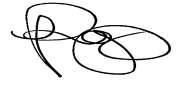 Dale PeggDelegateACT Gambling and Racing Commission3 October 2019For further information please contact the approved supplier.Aristocrat Technologies Australia Pty LtdAristocrat Technologies Australia Pty LtdSubject: Updated Rev 7 / 8 Link Progressive Jackpot Controller System (Mighty Coins Double Up Link)Subject: Updated Rev 7 / 8 Link Progressive Jackpot Controller System (Mighty Coins Double Up Link)System Details 1Rev 8 Link Progressive Jackpot Controller System (Hyperlink / Standard)Specification Number1.YA003 (SLPJS)System Details 2Standard / Hyperlink LPJS (Max 504 EGM) (Rev 7)Specification Number1.YA002 (SLPJS)Jackpot ThemesMighty Coins Double Up (Standard)Application Reference Number01-A1821/S01Aristocrat Technologies Australia Pty LtdAristocrat Technologies Australia Pty LtdSubject: In-venue Gaming System Software Update - System 7000 Version 7.4.8Subject: In-venue Gaming System Software Update - System 7000 Version 7.4.8System Details System 7000 Version 7.4.8Specification Numbers1.CAPT41.SET061.SET071.SEZ07Application Reference Number01-A1816/S02Specific Approval ConditionThis approval does not permit the operation of cashless gaming technologies, nor cashless gaming, with the exception of TITO, in the ACT.Specific Approval ConditionThis approval does not permit the operation of cashless gaming technologies, nor cashless gaming, with the exception of TITO, in the ACT.IGT (Australia) Pty LtdIGT (Australia) Pty LtdSubject: In-Venue Gaming System Supporting Component UpdateSubject: In-Venue Gaming System Supporting Component UpdateDevice DetailUniversal Game Adaptor (UGA)The above-mentioned device is approved to operate with the following system:The above-mentioned device is approved to operate with the following system:System NameIGT Systems ClubSpecification Numbers18.CAPT018.SET0218.SET04Application Reference Number18-A1336/S01Utopia Gaming SystemsUtopia Gaming SystemsSubject: Cash-Back Terminal Software UpdateSubject: Cash-Back Terminal Software UpdateSystem DetailQuickPay CRT (Multi-Steps Payment)Specification Number81.SER01Application Reference Number81-A0016/S05